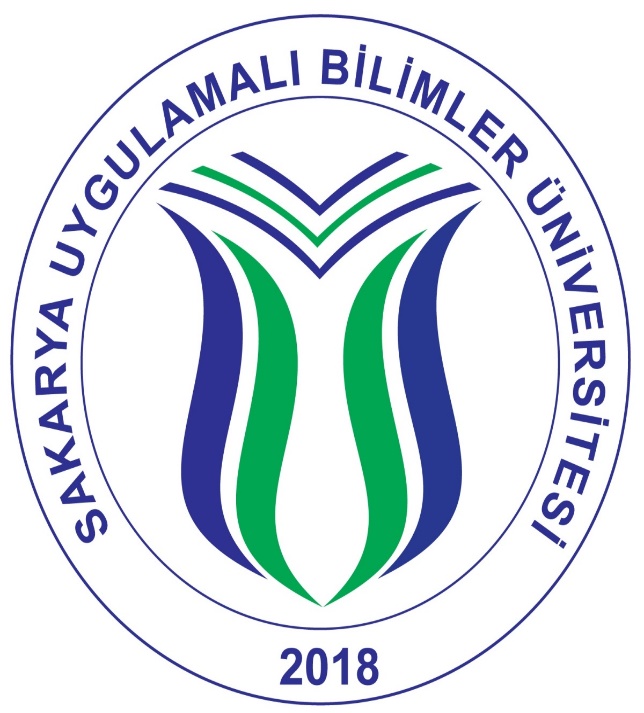 SAKARYA UYGULAMALI BİLİMLER ÜNİVERSİTESİTURİZM FAKÜLTESİGASTRONOMİ VE MUTFAK SANATLARI BÖLÜMÜ2020/2021  ÖĞRETİM DÖNEMİ,  YAZ STAJ RAPORU ADI VE SOYADI		:ÖĞRENCİ NO		: STAJ RAPORU NASIL HAZIRLANIR?Staj raporunuzda üstteki sayfada olduğu gibi bir kapak sayfası olmalıdır. Bu şablon birebir kullanmanız için hazırlanmıştır, kapak sayfasındaki tarih, isim bilgilerini değiştirerek kullanabilirsiniz. Kapaktaki ana başlıklar Garamond yazı stilinde 14 punto, tamamı büyük harf ve kalın (bold) şekilde yazılmalıdır. Bu yazı tipini üstteki menüde “heading 1” ile kullanımız için hazırladık. Düz metin kısmı ise Garamond yazı stilinde, 11 punto, iki yana yaslı, kalın olmayan şekilde yazılmalıdır. Bu yazı fontu üst menüde “normal” başlığı ile kullanımıza sunulmuştur.Öğrencilerimiz raporlarına tablo, şekil veya fotoğraf ekleyebilirler. Bunlar sayfada ortalanmış olarak verilmelidir. Ve üstlerinde açıklaması yer almalıdır.Lütfen aşağıdaki açık uçlu soruları, Word programı üzerinde doldurunuz. Kutucuklar temsilidir ve yazdıkça genişletilebilir. Karakter sınırı yoktur.Staj Sürecinde Edindiğiniz Tecrübeleri BelirtinizStaj Yaptığınız İşletmenin Güçlü ve Zayıf Yönlerini BelirtinizStaj Yaptığınız İşletmenin Yönetimsel Anlamda Hangi İyileştirmelere Tabi Tutulabileceğine ilişkin görüşlerinizi, işletmenin sahibi olduğunuzu düşünerek belirtiniz.Fakültemizde aldığınız hangi derslerin, staj sürecinizde size ne şekilde faydalı olduğunu düşünmektesiniz?Staj sürecinizin daha etkin ve faydalı olabilmesi için, fakültemizde eğitim-öğretim, idari-prosedür-yönetmelik anlamında ne gibi geliştirmeler yapılabilir?Tamamladığınız staj süreci, size mesleki gelişim anlamında neler kazandırdı? Teknik bilginiz, mesleki bakış açınız, özgüven ve sektör hakimiyetiniz perspektifinden değerlendiriniz.Staj yaptığınız işletmenin organizasyon şemasını çiziniz? (Aşağıda orta büyüklükte bir otel işletmesinin mutfağına ilişkin bir örnek organizasyon şeması sunulmuştur. Kendi bölümünüze uygun bir biçimde benzer bir şema oluşturmanız gerekmektedir).Şekil 1.Mutfak Organizasyon Şeması8. Stajınızı gerçekleştirdiğiniz işletmede bir gününüzü aşağıdaki örneğe benzer şekilde yazınız.Değerli öğrencimiz,Staj süresinizin değerlendirilmesiyle ilgili paylaşacağınız görüşler bizim için önem taşımaktadır. Size sunulan form sayesinde bölümümüzün sürekli gelişimi açısından staj sürecine ilişkin vereceğiniz görüşler kalite çalışmalarımız için kullanılacaktır.  *Açık uçlu sorulara ilişkin görüşlerinizi belirtirken ek kağıt kullanabilirsiniz. 07.00-07.30: Servise bindim ve işletmeye geldim.07.30-08.00: Kişisel olarak shift/vardiya görevime hazırlık yaptım.08.30-09.00: Şefimle birlikte gün içerisinde hangi işleri yapacağıma dair planlamayı gerçekleştirdik, unutulmaması gereken önemli noktaları not aldık. 09.00-12.00: Kahvaltı büfesinde göreve başladım. Meyve, reçel gibi ürünlerin yer aldığı U tipi büfede misafirlerin istekleri doğrultusunda kahvaltı servisi yaptım. Buradaki işim hafiflediğinde ekmek büfesine yardım ederek misafirlerin istedikleri ekmekleri servis ettim. 09.00-12.00: Kahvaltı saati bittikten sonra büfede yer alan ürünlerin toplanmasına ve büfenin kaldırılmasına yardım ettim. Kahvaltı büfesindeki görevimin ardından soğuk büfesine geçtim. Soğuk büfe, peynir çeşitlerinin, salata çeşitlerinin ve soğuk meze olarak adlandırılan Rus salatası, patlıcan dolması gibi ürünlerin yer aldığı büfe çeşididir. 12.00-13.00: Soğuk büfede misafirlerin istedikleri ürünlerin servisini yaptım. Azalan ürünleri kontrol ederek eklemelerini yaptım. Soğuk büfesinin bitmesinin ardından büfeyi temizledim. Atılması gereken mezeleri kaldırdım. Büfede yer alan peynir ve zeytin çeşitlerini yerlerine yerleştirdim. Büfede bulunan bulaşıkları topladım ve bulaşıkhaneye götürdüm.13.00-13.45: Öğle yemeği arası.14:00-16:00: Salata bölümünde görevlendirildim. Şefimin isteği üzerine kornişon turşu, soğan, kırmızı soğan yeşil biber, salatalık ve domates doğradım. Salatanın sosunu ve baharatlarını ayarladım. Ertesi gün kullanılacak olan yeşillikleri hazırladım ve dolaba yerleştirdim. Kuru yemişlerin kaplarını temizledim ve doldurdum. 14.00-16.00: Dolapta yer alan ürünlerin tarihlerini kontrol ettim. Atılacakları ve eksik malzemeleri bir rapor halinde şefime ilettim. Akşam büfesi için yapılan hazırlıklara yardım ettim. Akşam büfesinde salata bölümünün kurulumunu yaptım. Salata yedek arabasını hazırladım. Buradaki hazırlıklarımın ardından vardiyamı devretmek üzere personel odasına geçtim. 16.00-16.30: Vardiyamı 16:00-12:00 arası çalışacak olan personele devretmek üzere işlemlerimi gerçekleştirdim. 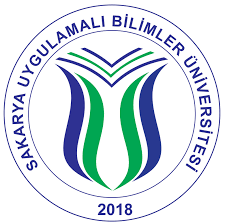 T.C.SAKARYA UYGULAMALI BİLİMLER ÜNİVERSİTESİTURİZM FAKÜLTESİSTAJYERİN STAJ SÜRECİNİ DEĞERLENDİRME ANKETİSTAJ SÜRECİNİN KİŞİSEL VE MESLEKİ YETERLİLİKLERİME KATKISI Değerlendirme Ölçütleri: 1-Çok yetersiz	2-Yetersiz      3-Orta         4-Yeterli	   5-Çok Yeterli123451. Mesleğimi tanımam konusunda yardımcı olması2. Derslerde anlatılan teorik bilgileri uygulamalı bir şekilde gerçekleştirmemi sağlaması3. Mesleki gelişimim açısından görev ve sorumluluk bilincimi arttırması4. Gelişimim açısından güçlü ve zayıf yönlerimi görmemi sağlaması5. Sahip olduğum bilgileri aktarabilmeme olan katkısı6. Takım üyesi olarak çalışma yeteneğime katkısı7. Karşılaştığım problemleri çözebilme yeteneğime olan katkısı8. Teknolojik donanımları kullanabilme yeteneğime katkısı9. Gelecekle ilgili fikirlerimin şekillenmesine yardımcı olması10. Mesleğime ilişkin bağlılığımın artmasına yardımcı olması1. Staj Sürecine İlişkin Yaşadığınız Sorunlar Nelerdir?2. Staj Sürecine İlişkin Diğer Görüşleriniz Nelerdir? 1. Staj Sürecine İlişkin Yaşadığınız Sorunlar Nelerdir?2. Staj Sürecine İlişkin Diğer Görüşleriniz Nelerdir? 1. Staj Sürecine İlişkin Yaşadığınız Sorunlar Nelerdir?2. Staj Sürecine İlişkin Diğer Görüşleriniz Nelerdir? 1. Staj Sürecine İlişkin Yaşadığınız Sorunlar Nelerdir?2. Staj Sürecine İlişkin Diğer Görüşleriniz Nelerdir? 1. Staj Sürecine İlişkin Yaşadığınız Sorunlar Nelerdir?2. Staj Sürecine İlişkin Diğer Görüşleriniz Nelerdir? 1. Staj Sürecine İlişkin Yaşadığınız Sorunlar Nelerdir?2. Staj Sürecine İlişkin Diğer Görüşleriniz Nelerdir? 